CRONOGRAMA FÍSICO-FINANCEIRO - Programa para a conservação do mico-leão-da-cara-preta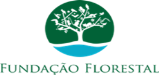 ATIVIDADES - EXECUÇÃO EM MESES123456789101112131415161718192021222324252627282930313233343536%Total R$ETAPA 1Entrega do Plano de Ação15%15,0%ETAPA 1Entrega da Autorização de Manejo in situ (DeFau)10%10,0%ETAPA 1Entrega do Parecer ICMBio0%0,0%-Detecção e ocupação do MLCP - Buscas ativas0,0%-com playback0,0%-Detecção e ocupação do MLCP - Buscas ativas2,00%2,00%1,80%1,80%1,30%8,9%com playback - Relatório2,00%2,00%1,80%1,80%1,30%8,9%Detecção e ocupação do MLCP - Instalação de0,0%-ETAPA 2Câmeras Traps0,0%-ETAPA 2Detecção e ocupação do MLCP - Instalação de2,00%2,00%1,80%1,80%1,30%8,9%Câmeras Traps- Relatório2,00%2,00%1,80%1,80%1,30%8,9%Detecção e ocupação do MLCP - Monitoramento0,0%-Acústico Passivo0,0%-Detecção e ocupação do MLCP - Monitoramento2,00%2,00%1,80%1,80%1,30%8,9%Acústico Passivo- Relatório2,00%2,00%1,80%1,80%1,30%8,9%ETAPA 3Monitoramento de 2 grupos de MLCP - Instalar radiotransmissores em 04 indivíduos de dois grupos0,0%-ETAPA 3Monitoramento de 2 grupos de MLCP - monitoramento individuos com radiotransmissores0,0%-ETAPA 3Monitoramento de 2 grupos de MLCP - Monitroramento Radiotransmissores - Relatório6,90%4,00%4,00%14,9%ETAPA 4Monitoramento de 2 grupos de MLCP - Realizar avaliação sanitária do MLCP0,0%-ETAPA 4Monitoramento de 2 grupos de MLCP - Avaliação sanitária - Relatório4,00%4,00%8,0%ETAPA 5Educação para a Conservação0,0%-ETAPA 5Comunicação0,0%-ETAPA 5Educação para a Conservação e Comunicação - relatório2%2%2%2%2%3%10,4%Relatório Anual e Final5,00%5,00%5,00%15,0%TOTAL - %25,0%0%0%0%2%6,0%0%0%0%7,5%0%5,0%0%0%0%6,9%0%0%6,9%0%0%5,4%2%5,0%8,0%0%0%3,90%0%2%8,0%0%0%0%0%7,5%100,0%TOTAL - R$---------------------